Consideraciones importantes para solicitar y registrar un curso de IdiomasÚnicamente se puede realizar el registro dos veces con las siguientes claves4704 Idiomas I5358 Idiomas IILa solicitud deberá enviarse hasta que se haya realizado el pago, y ambos deberán ser entregados para el registro de la misma dentro del periodo determinado por subdirección.Únicamente se pueden registrar como materia optativa Idiomas, no se pueden registras CURSOS DE ACREDITACIÓN DE IDIOMA EXTRANJEROFirma de Alumno: _____________________    Firma de Enterado Tutor: _____________________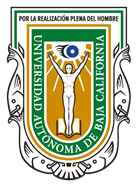 FACULTAD DE CIENCIAS DE LA INGENIERIA Y TECNOLOGIA (FCITEC)FACULTAD DE CIENCIAS DE LA INGENIERIA Y TECNOLOGIA (FCITEC)FACULTAD DE CIENCIAS DE LA INGENIERIA Y TECNOLOGIA (FCITEC)FACULTAD DE CIENCIAS DE LA INGENIERIA Y TECNOLOGIA (FCITEC)FACULTAD DE CIENCIAS DE LA INGENIERIA Y TECNOLOGIA (FCITEC)FACULTAD DE CIENCIAS DE LA INGENIERIA Y TECNOLOGIA (FCITEC)FACULTAD DE CIENCIAS DE LA INGENIERIA Y TECNOLOGIA (FCITEC)FACULTAD DE CIENCIAS DE LA INGENIERIA Y TECNOLOGIA (FCITEC)FACULTAD DE CIENCIAS DE LA INGENIERIA Y TECNOLOGIA (FCITEC)FACULTAD DE CIENCIAS DE LA INGENIERIA Y TECNOLOGIA (FCITEC)FACULTAD DE CIENCIAS DE LA INGENIERIA Y TECNOLOGIA (FCITEC)FACULTAD DE CIENCIAS DE LA INGENIERIA Y TECNOLOGIA (FCITEC)FACULTAD DE CIENCIAS DE LA INGENIERIA Y TECNOLOGIA (FCITEC)FACULTAD DE CIENCIAS DE LA INGENIERIA Y TECNOLOGIA (FCITEC)FACULTAD DE CIENCIAS DE LA INGENIERIA Y TECNOLOGIA (FCITEC)FACULTAD DE CIENCIAS DE LA INGENIERIA Y TECNOLOGIA (FCITEC)FACULTAD DE CIENCIAS DE LA INGENIERIA Y TECNOLOGIA (FCITEC)FACULTAD DE CIENCIAS DE LA INGENIERIA Y TECNOLOGIA (FCITEC)FACULTAD DE CIENCIAS DE LA INGENIERIA Y TECNOLOGIA (FCITEC)FACULTAD DE CIENCIAS DE LA INGENIERIA Y TECNOLOGIA (FCITEC)FACULTAD DE CIENCIAS DE LA INGENIERIA Y TECNOLOGIA (FCITEC)FACULTAD DE CIENCIAS DE LA INGENIERIA Y TECNOLOGIA (FCITEC)UNIDAD VALLE DE LAS PALMASUNIDAD VALLE DE LAS PALMASUNIDAD VALLE DE LAS PALMASUNIDAD VALLE DE LAS PALMASUNIDAD VALLE DE LAS PALMASUNIDAD VALLE DE LAS PALMASUNIDAD VALLE DE LAS PALMASUNIDAD VALLE DE LAS PALMASUNIDAD VALLE DE LAS PALMASUNIDAD VALLE DE LAS PALMASUNIDAD VALLE DE LAS PALMASUNIDAD VALLE DE LAS PALMASUNIDAD VALLE DE LAS PALMASUNIDAD VALLE DE LAS PALMASUNIDAD VALLE DE LAS PALMASUNIDAD VALLE DE LAS PALMASUNIDAD VALLE DE LAS PALMASUNIDAD VALLE DE LAS PALMASUNIDAD VALLE DE LAS PALMASUNIDAD VALLE DE LAS PALMASUNIDAD VALLE DE LAS PALMASSOLICITUD DE MATERIA OPTATIVA(IDIOMAS)SOLICITUD DE MATERIA OPTATIVA(IDIOMAS)SOLICITUD DE MATERIA OPTATIVA(IDIOMAS)SOLICITUD DE MATERIA OPTATIVA(IDIOMAS)SOLICITUD DE MATERIA OPTATIVA(IDIOMAS)SOLICITUD DE MATERIA OPTATIVA(IDIOMAS)SOLICITUD DE MATERIA OPTATIVA(IDIOMAS)SOLICITUD DE MATERIA OPTATIVA(IDIOMAS)SOLICITUD DE MATERIA OPTATIVA(IDIOMAS)SOLICITUD DE MATERIA OPTATIVA(IDIOMAS)SOLICITUD DE MATERIA OPTATIVA(IDIOMAS)SOLICITUD DE MATERIA OPTATIVA(IDIOMAS)SOLICITUD DE MATERIA OPTATIVA(IDIOMAS)SOLICITUD DE MATERIA OPTATIVA(IDIOMAS)SOLICITUD DE MATERIA OPTATIVA(IDIOMAS)SOLICITUD DE MATERIA OPTATIVA(IDIOMAS)SOLICITUD DE MATERIA OPTATIVA(IDIOMAS)SOLICITUD DE MATERIA OPTATIVA(IDIOMAS)SOLICITUD DE MATERIA OPTATIVA(IDIOMAS)SOLICITUD DE MATERIA OPTATIVA(IDIOMAS)SOLICITUD DE MATERIA OPTATIVA(IDIOMAS)SOLICITUD DE MATERIA OPTATIVA(IDIOMAS)FECHA DE SOLICITUD:FECHA DE SOLICITUD:FECHA DE SOLICITUD:FECHA DE SOLICITUD:FECHA DE SOLICITUD:NOMBRE:NOMBRE:MATRICULA:MATRICULA:PROGRAMA EDUCATIVO:PROGRAMA EDUCATIVO:PROGRAMA EDUCATIVO:PROGRAMA EDUCATIVO:PROGRAMA EDUCATIVO:PROGRAMA EDUCATIVO:PROGRAMA EDUCATIVO:CORREO ELECTRONICO:CORREO ELECTRONICO:CORREO ELECTRONICO:CORREO ELECTRONICO:TELEFONO:TELEFONO:UNIDAD DE APRENDIZAJE:UNIDAD DE APRENDIZAJE:CLAVE DE LA UNIDAD DE APRENDIZAJE:CLAVE DE LA UNIDAD DE APRENDIZAJE:CLAVE DE LA UNIDAD DE APRENDIZAJE:CLAVE DE LA UNIDAD DE APRENDIZAJE:CLAVE DE LA UNIDAD DE APRENDIZAJE:CLAVE DE LA UNIDAD DE APRENDIZAJE:CLAVE DE LA UNIDAD DE APRENDIZAJE:PERIODO : 20____-___PERIODO : 20____-___PERIODO : 20____-___PERIODO : 20____-___PERIODO : 20____-___PERIODO : 20____-___PERIODO : 20____-___PERIODO : 20____-___PERIODO : 20____-___PERIODO : 20____-___PERIODO : 20____-___*Entregar junto al recibo de pago.*Entregar junto al recibo de pago.*Entregar junto al recibo de pago.*Entregar junto al recibo de pago.*Entregar junto al recibo de pago.*Entregar junto al recibo de pago.*Entregar junto al recibo de pago.*Entregar junto al recibo de pago.*Entregar junto al recibo de pago.*Entregar junto al recibo de pago.*Entregar junto al recibo de pago.*Entregar junto al recibo de pago.*Entregar junto al recibo de pago.*Entregar junto al recibo de pago.*Entregar junto al recibo de pago.*Entregar junto al recibo de pago.*Entregar junto al recibo de pago.*Entregar junto al recibo de pago.*Entregar junto al recibo de pago.*Entregar junto al recibo de pago.GCSE-CIGCSE-CIGCSE-CIGCSE-CIGCSE-CIGCSE-CI